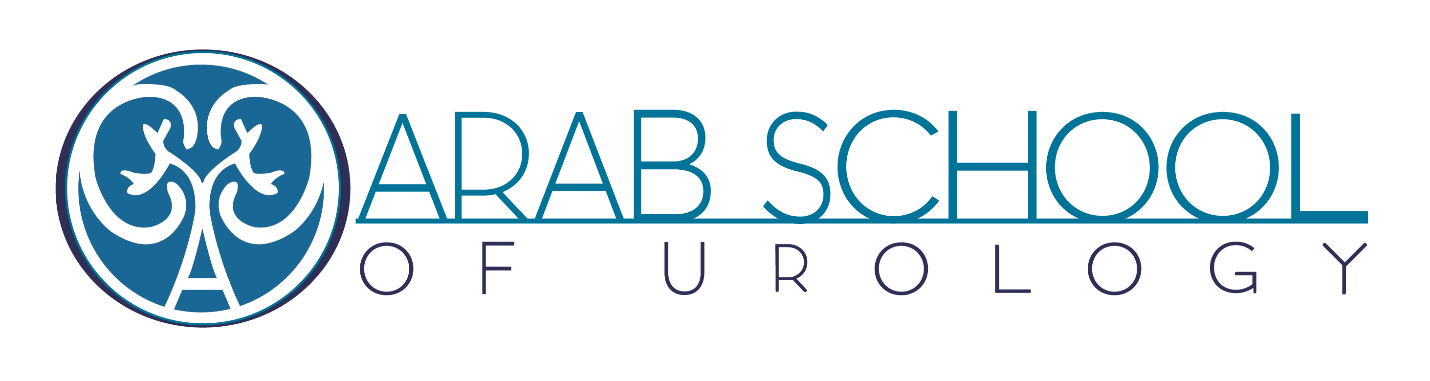                     Trainer Course Evaluation FormTrainer name:Course Title:                                                                                                                    Date:Please enter the details of the course you delivered:           __________________________________________________________________________________________________________________________________________________________________________________________________________________________________________In which country did you deliver the course? ______________________________________________Were the intended learning outcomes stated at the start of the course?              __________________________________________________________________________Were the intended learning outcomes stated explicitly within the learning materials?              __________________________________________________________________________Please rate your level of agreement with the following statements:The participants were able to achieve their learning outcomes within knowledge based sessionStrongly agree  AgreeNeutralDisagreeStrongly disagreeThe participants were able to achieve their learning outcomes within skills sessions Strongly agreeAgreeNeutralDisagreeStrongly disagreeWere there any aspects of the course which you feel did not run as well as you would have liked or ran better than expected? If so, please detail below             ______________________________________________________________________________             ______________________________________________________________________________Have the teaching methods used enabled effective learning?               _____________________________________________________________________________Was the time given to the theoretical or practical part of the course sufficient to meet the course objectives? If not, please suggest._____________________________________________________________________________Were the contents of the theoretical or practical part of the course suitable for the title of the course?_____________________________________________________________________________Were the learning materials up to date?               _____________________________________________________________________________Were the learning materials suitable for the course?              _____________________________________________________________________________Were the technical resources adequate to meet specified intended learning outcome?              ______________________________________________________________________________Were the teaching areas fit the purpose?              ______________________________________________________________________________Were the general information and support from the organizing center suitable?              _______________________________________________________________________________Were the number of trainers sufficient to meet the objectives of the course?______________________________________________________________________________Please rate your overall experience as a faculty member on this course from 1 to 5 (1= Very satisfied, 2= Satisfied, 3= Fair, 4= Not satisfied, 5= Disappointing)               ______________________________________________________________________________SignatureDateARAB SCHOOL OF UROLOGYWIBSITE: www.arabschoolofurology.comE-Mail: info@arabschoolofurology.com